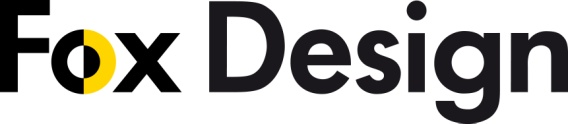 Pressinformation december 2010______________________________________________________________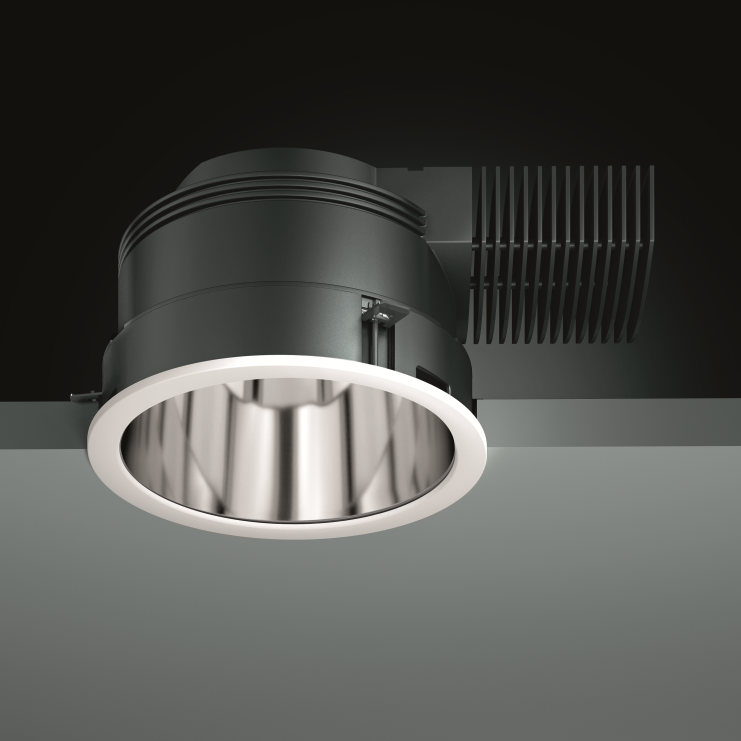 Fox Design presenterar Nero Power LED,  en av marknadens första för allmänna utrymmen.Banbrytande teknik kombinerad med kvalitet, prestanda och design: det senaste tillskottet till WILA's framgångsrika downlightfamilj sätter nya standarder inom LED-teknik. Ljusstyrka 1300-3600 lumenFärgtemperatur på 3000/4000 KFärgåtergivning på mer än Ra 80Sofistikerad och effektiv värmehantering Snabb och enkel installationMin. 50.000 timmars livslängd på LED-modulen5 års garanti på LED-modulenLjuskälla: 5 versioner från 20W – 59WDenna serie av högpresterande armaturer, avsedd för allmän belysning i kontor, konferensrum, foajéer och offentliga miljöer, består av downlights med eller utan optiska tillbehör och wallwashers, både rektangulära och cirkulära. 

Helt ljustäta armaturhus i pressgjuten aluminium gör dem idealiska för montage i öppna takkonstruktioner.
Reflektormaterialet är ren aluminium 98,98% för högsta verkningsgrad. Som dessutom ger en smutsavvisande yta som inte är så känslig för fingeravtryck.

Ljusstyrkan är från 1300 till 3600 lumen, jämförbart med en 1X13 W till 2X26 W kompaktlysrör. 
Nero Power levereras med en färgtemperatur på 3000 eller 4000K, färgåtergivning på mer än Ra 80 och en bländningskontroll över 65° på mindre än 1000 cd/m². Nero Power är försedd med integrerat driftdon med Wieland snabbkoppling som tillsammans med färdigkopplade sladdställ kan spara upp till 70% installationstid.Lysdioderna som används av WILA har en lång genomsnittlig livslängd på 50.000 timmar när 70% av ljusmängden är  kvar.WILA lämnar hela fem års garanti på LED-modulen.
    Ladda hem högupplöst bild och text från MyNewsDesk nedan: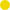 


För mer information, kontakta: 
Tore Larsson, VD,  08-440 85 41, tore@foxdesign.se
Jesper Nörthen, produktchef, 070-323 08 93, jesper@foxdesign.se 
Kort om Fox Design AB: 
Fox Design AB är ett helägt svenskt företag som tillverkar och marknadsför belysningsarmaturer för offentlig inomhus- och utomhusmiljö. Armaturerna är dels egenproducerade, dels tillverkade av företag som Fox Design AB representerar i Sverige, nämligen Focus Lighting , 
Wila, Bruck, samt LineaLight Group med varumärket i-LèD. Dessutom representerar vi Planet Lighting i alla nordiska länderna. Fox Design AB eftersträvar genomgående högsta kvalitet i design, materialval och funktion. Fox Design AB : Tellusgången 8  | 126 37 Hägersten  |  Tel:  08 - 440 85 40  |  Fax: 08 - 24 22 33  |  E-mail: info@foxdesign.se